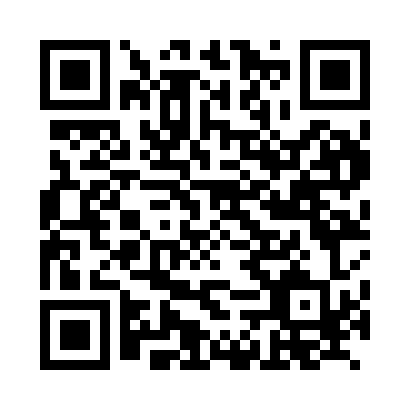 Prayer times for Aigis, GermanyWed 1 May 2024 - Fri 31 May 2024High Latitude Method: Angle Based RulePrayer Calculation Method: Muslim World LeagueAsar Calculation Method: ShafiPrayer times provided by https://www.salahtimes.comDateDayFajrSunriseDhuhrAsrMaghribIsha1Wed3:546:021:175:168:3210:312Thu3:526:001:175:168:3410:343Fri3:495:591:165:178:3510:364Sat3:465:571:165:178:3610:385Sun3:445:561:165:188:3810:406Mon3:415:541:165:188:3910:437Tue3:395:531:165:198:4010:458Wed3:365:511:165:198:4210:479Thu3:345:501:165:208:4310:5010Fri3:315:481:165:208:4410:5211Sat3:285:471:165:218:4610:5412Sun3:265:461:165:218:4710:5713Mon3:235:441:165:228:4810:5914Tue3:215:431:165:228:5011:0115Wed3:185:421:165:238:5111:0416Thu3:165:411:165:238:5211:0617Fri3:135:391:165:248:5311:0918Sat3:115:381:165:248:5511:1119Sun3:085:371:165:248:5611:1320Mon3:065:361:165:258:5711:1621Tue3:035:351:165:258:5811:1822Wed3:015:341:165:268:5911:2023Thu2:595:331:165:269:0011:2324Fri2:595:321:175:279:0211:2525Sat2:595:311:175:279:0311:2726Sun2:585:301:175:289:0411:2727Mon2:585:291:175:289:0511:2828Tue2:585:291:175:289:0611:2829Wed2:585:281:175:299:0711:2930Thu2:575:271:175:299:0811:2931Fri2:575:261:175:309:0911:30